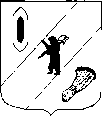 АДМИНИСТРАЦИЯ ГАВРИЛОВ - ЯМСКОГОМУНИЦИПАЛЬНОГО   РАЙОНАПОСТАНОВЛЕНИЕ24.01.2023   № 40О внесении изменений в постановлениеАдминистрации Гаврилов-Ямского муниципального района  от 14.02.2014 № 198         Руководствуясь статьей  26 Устава Гаврилов - Ямского муниципального района Ярославской области,АДМИНИСТРАЦИЯ  МУНИЦИПАЛЬНОГО  РАЙОНА  ПОСТАНОВЛЯЕТ: Состав противоэпизоотической комиссии Гаврилов-Ямского муниципального района, утвержденный постановлением Администрации Гаврилов-Ямского муниципального района от 14.02.2014 № 198, изложить в новой редакции (приложение). Признать утратившим силу п.1 постановления Администрации Гаврилов-Ямского муниципального района  от 13.04.2022 № 270 «О внесении изменений в постановление Администрации Гаврилов-Ямского муниципального района от 14.02.2014 № 198». 3. Контроль за исполнением постановления возложить на заместителя Главы Администрации Гаврилов-Ямского муниципального района Романюка А.Ю.4.  Постановление опубликовать в районной массовой газете «Гаврилов -Ямский вестник» и разместить на официальном сайте Администрации муниципального района.5. Постановление вступает в силу с момента официального опубликования.Глава Гаврилов - Ямскогомуниципального района                                                                 А.Б. СергеичевПриложение к постановлениюАдминистрации Гаврилов-Ямскогомуниципального районаот   24.01.2023  № 40Состав противоэпизоотической комиссии Гаврилов-Ямского муниципального районаРоманюк Андрей Юрьевич - заместитель Главы Администрации Гаврилов-Ямского муниципального района, председатель комиссии;Галюзина Юлия Владимировна – заместитель начальника отдела экономики, предпринимательской деятельности, инвестиций и сельского хозяйства Администрации Гаврилов-Ямского муниципального района, заместитель председателя комиссии;Рыжакова Марина Николаевна - ведущий специалист отдела экономики, предпринимательской деятельности, инвестиций и сельского хозяйства Администрации Гаврилов-Ямского муниципального района, секретарь комиссии.Члены комиссии:Водопьянов Виталий Иванович -  Глава Великосельского сельского поселения (по согласованию);Гусева Ольга Викторовна - заместитель главного врача по лечебной части ГУЗ ЯО Гаврилов-Ямская ЦРБ (по согласованию);Давыдова Жанна Александровна - начальник Управления жилищно-коммунального хозяйства, капитального строительства и природопользования Администрации Гаврилов - Ямского муниципального района;Егорова Ирина Николаевна - главный ветеринарный врач Гаврилов - Ямского муниципального района (по согласованию);   Зинзиков Александр Павлович - Глава Шопшинского сельского поселения (по согласованию);Иванова Елена Владимировна -  начальник отдела  по мобилизационной подготовке, гражданской обороне и чрезвычайным ситуациям Администрации Гаврилов-Ямского муниципального района;Калачева Татьяна Вячеславовна - Глава Заячье - Холмского сельского поселения (по согласованию);   Комаров Алексей Александрович - начальник Гаврилов - Ямского отдела МВД России   (по согласованию);        Лоханов Артем Геннадьевич - ведущий-специалист-государственный инспектор Ярославской области в области охраны окружающей среды  отдела государственного охотничьего надзора департамента охраны окружающей среды и природопользования Ярославской области (по согласованию);Новикова Евгения Дмитриевна - начальник Гаврилов – Ямской ПЧ-29 (по согласованию);Пушкина Наталия Васильевна - заместитель начальника территориального отдела Управления Роспотребнадзора по Ярославской области в Ростовском муниципальном районе (по согласованию);     Рамазанов Анвер Мужаидович - Глава Митинского сельского поселения (по согласованию);Тощигин Александр Николаевич - Глава городского поселения Гаврилов-Ям (по согласованию).   